

Required Courses for the M.A. in Historical Studies – 30 total credits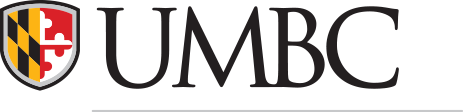 (exclusive of Public History track)Student: _______________________ Advisor: __________________________I. Required courses (6 credits)HIST 701: Study of History (Fall of the first year) ____________________________  (3)HIST 702: Practice of History (Spring of the first year) ________________________  (3)II. Elective Courses (18 credits)(Students may take up to 9 credits at the 600 level and at least 9 credits at the 700 level.)___________________________________________________________________  (3)___________________________________________________________________  (3)___________________________________________________________________  (3)___________________________________________________________________  (3)___________________________________________________________________  (3)___________________________________________________________________  (3)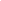 III. Thesis (6 credits)HIST 799 ___________________________________________________________  (3)Thesis Prospectus Completed (Typically the summer after the first year or early fall of the second year)___________________________________________________________________HIST 799 (Students may not sign up for this class unless they have turned in a signed Prospectus Approval form to the Department Administrator)   ___________________________________________________________________  (3)No grade lower than “C” in any course will be counted toward the required 30 total credits for the M.A.